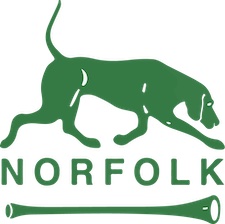 _________________________,2023I hereby confirm that ___________________________________________ has hunted ____________ times with ___________________________ hunt in the 2022-2023 calendar year. Sincerely,___________________________________